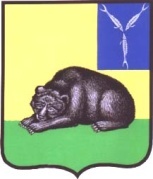 АДМИНИСТРАЦИЯ ВОЛЬСКОГО  МУНИЦИПАЛЬНОГО РАЙОНА
 САРАТОВСКОЙ ОБЛАСТИНаблюдательная комиссия по социальной адаптации лиц, вышедших из мест лишения свободыПротоколзаседания наблюдательной комиссии по социальной адаптации лиц, вышедших из мест лишения свободы № 1                                                                                                             от 06.04.2018 г. Председатель: заместитель главы администрации Вольского муниципального района по социальным вопросам Щирова Н.Н.Присутствуют:члены наблюдательной комиссии  согласно постановлению администрации ВМР от 28.05.2012 г. № 1336 Протокол ведет гл. специалист сектора по социальным вопросам администрации ВМР М.А. ЗарапинаСтарший инспектор группы социальной защиты ФКУ ИК №5 КУ ФСИН России по Саратовской области  Думко Юлия Сергеевна.Начальник управления молодежной политики, спорта и туризма администрации ВМР Ерохин Вячеслав АлександровичНачальник филиала по г.Вольску и Вольскому району ФКУ УИИ УФСИН России по Саратовской области Люлина Наталья Петровна.Директор ГУ «Центр Занятости» Кузнецов Максим АлександровичЗам. начальника Управления социальной поддержки населения Вольского района Гусева Людмила Ивановна.Специалист управления образования Гришина Светлана АлександровнаЗам. председателя комиссии по делам несовершеннолетних и защите их прав Честнова Татьяна Александровна. Зам. главного врача ГУЗ СО «Вольская РБ» Белова Юлия ГеннадьевнаНачальник управления  по опеке и попечительству Дуранина Оксана Геннадьевна Консультант отдела межмуниципальных отношений  Паращукова Юлия АлександровнаПредседатель Общественной палаты Зубрицкий Анатолий ИвановичОбщественный помощник Уполномоченного по правам человека в Саратовской области в Вольском муниципальном районе Сушенкова Инна Анатольевна  Директор ГБУ СО «Центр психолого-педагогического и медико-социального сопровождения детей» г. Вольска Пенькова Татьяна ВасильевнаГлавный врач ГУЗ «Вольский противотуберкулезный диспансер» Воронина Наталья АлексеевнаГлавный врач ГУЗ «Вольский психоневрологический диспансер» Илюхин Сергей Иванович. Зам. начальника ОУУП и ПДН ОМВД России по Вольскому району Тихонов Максим Владимирович Представители СМИПОВЕСТКА ДНЯО мероприятиях по учету и социальной адаптации лиц, вышедших из мест лишения свободы в 1-ом квартале 2018 года.Докладчик: Заместитель начальника ОУУП и ПДН отдела МВД России по Вольскому району Саратовской области Тихонов Максим Владимирович.Социальное сопровождение лиц, освободившихся из мест лишения свободы, в том числе осужденных за правонарушения, связанные с потреблением наркотиков. Докладчик: главный врач ГУЗ «Вольский психоневрологический диспансер» Илюхин Сергей Иванович.Об обеспечении обязательного общего образования для осужденных, находящихся в исправительном учреждении, создание условий для предупреждения неуспеваемости.Докладчик: Заместитель директора по УКР УКП, МОУ СОШ №19 г.Вольска Гордеева Наталья Николаевна.О работе «Школы подготовки осужденных к жизни на свободе» Докладчик: старший инспектор группы соц. защиты ФКУ Исправительная колония №5 России по Саратовской области Думко Юлия Сергеевна.СЛУШАЛИОб исполнении решений заседания №4 (2017г.)Докладчик: зам. главы администрации ВМР по социальным вопросам Н.Н. ЩироваРЕШИЛИ:Принять к сведению информацию Н.Н. Щировой.Рекомендовать начальнику отдела МВД России по Вольскому району В.А. Чехонину обеспечить регулярное предоставление в Комиссию по социальной адаптации лиц, вышедших из мест лишения свободы Вольского муниципального района списков лиц освободившихся из мест лишения свободы с адресами их фактического проживания.Срок: ежемесячно. СЛУШАЛИ ВОПРОС № 1О мероприятиях по учету и социальной адаптации лиц, вышедших из мест лишения свободы в 1-ом квартале 2018 года.Докладчик: Заместитель начальника ОУУП и ПДН отдела МВД России по Вольскому району Саратовской области Тихонов Максим Владимирович.Выступили: Зубрицкий А.И., Щирова Н.Н., Кузнецов М.А., Честнова Т.А.РЕШИЛИ: Принять к сведению информацию Тихонова М.В.СЛУШАЛИ ВОПРОС № 2Социальное сопровождение лиц, освободившихся из мест лишения свободы, в том числе осужденных за правонарушения, связанные с потреблением наркотиков. Докладчик: главный врач ГУЗ «Вольский психоневрологический диспансер» Илюхин Сергей Иванович.Выступили: Щирова Н.Н., Честнова Т.А., Зубрицкий А.И., Ерохин В.А.РЕШИЛИ: Принять к сведению информацию Илюхина С.И.Рекомендовать начальнику отдела МВД России по Вольскому району В.А. Чехонину вносить в справки об освобождении лиц, вышедших из мест лишения свободы пункт об обязательном прохождении осмотра у нарколога и психиатра с целью проверки по учетам данных медицинских учреждений. Срок: постоянно.2.3 Рекомендовать главному врачу ГУЗ «Вольский психоневрологический диспансер» Илюхину С. И. рассмотреть возможность освобождения граждан, вышедших из мест лишения свободы, от оплаты за прохождение медицинского осмотра. Срок: до 15 июня 2018 года.СЛУШАЛИ ВОПРОС № 3Об обеспечении обязательного общего образования для осужденных, находящихся в исправительном учреждении, создание условий для предупреждения неуспеваемости.Докладчик: Заместитель директора по УКР УКП, МОУ СОШ №19 г.Вольска Гордеева Наталья Николаевна.Выступили: Щирова Н.Н., Зубрицкий А.ИРЕШИЛИ:3.1. Принять к сведению информацию Гордеевой Н.Н.СЛУШАЛИ ВОПРОС № 4О работе «Школы подготовки осужденных к жизни на свободе» Докладчик: старший инспектор группы соц. защиты ФКУ Исправительная колония №5 России по Саратовской области Думко Юлия Сергеевна.Выступили: Щирова Н.Н., Пенькова Т.В.РЕШИЛИ:4.1 Принять к сведению информацию Думко Ю.С.4.2. Рекомендовать начальнику Управления социальной поддержки населения Вольского района Ахлестиной А.С. совместно с начальником ФКУ ИК №5 КУ ФСИН России по Саратовской области Морозкиным В.В., в рамках работы «Школы подготовки осужденных к жизни на свободе», организовать мероприятия по разъяснению осужденным порядка обращения в органы социальной защиты, в т.ч. для оформления мер социальной поддержки, касающихся материнства и детства.Срок: до 15 июня 2018 года.Заместитель главы администрацииВольского муниципального районапо социальным вопросам                                                              Н.Н. ЩироваВЫПИСКАиз ПРОТОКОЛАзаседания наблюдательной комиссии по социальной адаптации лиц, вышедших из мест лишения свободы№ 1                                                                                                              от 06.04.2018г.РЕШЕНИЕ:Принять к сведению информацию Н.Н. Щировой.Рекомендовать начальнику отдела МВД России по Вольскому району В.А. Чехонину обеспечить регулярное предоставление в Комиссию по социальной адаптации лиц, вышедших из мест лишения свободы Вольского муниципального района списков лиц освободившихся из мест лишения свободы с адресами их фактического проживания.Срок: ежемесячно.1.1Принять к сведению информацию Тихонова М.В.2.1 Принять к сведению информацию Илюхина С.И.2.2 Рекомендовать начальнику отдела МВД России по Вольскому району В.А. Чехонину вносить в справки об освобождении лиц, вышедших из мест лишения свободы пункт об обязательном прохождении осмотра у нарколога и психиатра с целью проверки по учетам данных медицинских учреждений. Срок: постоянно.2.3Рекомендовать главному врачу ГУЗ «Вольский психоневрологический диспансер» Илюхину С.И. рассмотреть возможность освобождения граждан, вышедших из мест лишения свободы, от оплаты за прохождение медицинского осмотра. Срок: до 15 июня 2018 года.3.1. Принять к сведению информацию Гордеевой Н.Н.4.1 Принять к сведению информацию Думко Ю.С.4.2. Рекомендовать начальнику Управления социальной поддержки населения Вольского района Ахлестиной А.С. совместно с начальником ФКУ ИК №5 КУ ФСИН России по Саратовской области Морозкиным В.В., в рамках работы «Школы подготовки осужденных к жизни на свободе», организовать мероприятия по разъяснению осужденным порядка обращения в органы социальной защиты, в т.ч. для оформления мер социальной поддержки, касающихся материнства и детства.Срок: до 15 июня 2018 года.Заместитель главы администрацииВольского муниципального районапо социальным вопросам                                                                Н.Н. Щирова